Commission on English Language Program Accreditation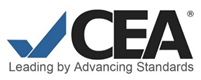 Extended Hiatus Application Please return this form to CEA at info@cea-accredit.org. Once your application has been reviewed, you will receive a response from CEA.CEA’s eligibility requirements include an operational requirement of at least 8 months per year, meaning there is a 4-month period allowable during which classes are not on offer. CEA must be notified of a hiatus of up-to-4 months. If a hiatus of operations is expected to last longer than 4 months, please use this form to report the conditions. The Executive Director will review all applications and grant permission for extended hiatuses on a case-by-case basis. Please direct any questions about the use of this form to CEA staff at info@cea-accredit.org. Section 1: General information (to be completed by all applicants)Organizational Structure:       Single Site		     Multi-site  This is a new (permanent) primary contact.   This is a temporary change to primary contact. Section 2: Description of HiatusPlease describe your typical annual calendar. What is the last date students were enrolled in face-to-face courses at your school? In online courses, if applicable? What is the earliest date you expect students to enroll in face-to-face courses on site? (subject to change)Please describe the impact of COVID-19 on your operations.Site NameSite ID(as it appears in the Directory of Accredited Sites on the CEA website – www.cea-accredit.org/accredited-sites)Name of site’s CEA primary contactName of site’s CEA primary contactPosition TitleEmail